ZGŁOSZENIE UDZIAŁU W SZKOLENIU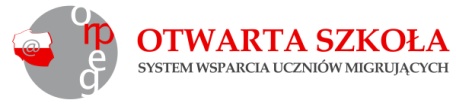 pt. „Doradztwo dla powracających  i przybywających z zagranicy do Polski.”organizowanej przez Ośrodek Rozwoju Polskiej Edukacji za Granicą w ramach projektu „Otwarta Szkoła – System Wsparcia Uczniów Migrujących”Termin: 07 - 14 grudnia 2011 r.Deklaruję uczestnictwo w szkoleniu pt. „Doradztwo dla uczniów powracających i przybywających z zagranicy do Polski.” organizowanym przez Ośrodek Rozwoju Polskiej Edukacji za Granicą w ramach projektu „Otwarta Szkoła – System Wsparcia Uczniów Migrujących” współfinansowanego ze środków Unii Europejskiej w ramach Europejskiego Funduszu Społecznego.Deklaruję uczestnictwo w szkoleniu dla: nauczycieli     dyrektorów     przedstawicieli organów prowadzących szkołyPonieważ koszt mojego uczestnictwa w szkoleniu pokrywany jest w całości ze środków publicznych, zobowiązuję się do udziału w szkoleniu.Szkolenie jest bezpłatne .Warunkiem uczestnictwa w szkoleniu jest wypełnienie niniejszego formularza. Prosimy przesłać zeskanowane zgłoszenie faksem na nr +48228538702 lub drogą mailową na adres anna.kowalczyk@polskaszkola.edu.pl . Oryginał zgłoszenia należy także przesłać na adres : OŚRODEK ROZWOJU POLSKIEJ EDUKACJI ZA GRANICĄ, ul. Rolna 175  02-729 Warszawa, Polska.Zgodnie z ustawą o ochronie danych osobowych z dnia 29. 08. 1997 r. (Dz. U. z 2002 Nr 101, poz. 926  późn. zm.), wyrażam zgodę na przetwarzanie moich danych osobowych dla potrzeb procesu rekrutacji, realizacji i ewaluacji szkolenia w projekcie „Otwarta Szkoła – System Wsparcia Uczniów Migrujących” organizowanego przez Ośrodek Rozwoju Polskie Edukacji za Granicą.................................        					   …………….............................................                    pieczęć szkoły i data					       	                     podpis OŚWIADCZENIE UCZESTNIKA PROJEKTU O WYRAŻENIU ZGODY NA PRZETWARZANIE DANYCH OSOBOWYCHW związku z przystąpieniem do Projektu pt. Otwarta szkoła – system wsparcia uczniów migrujących realizowanego w ramach Programu Operacyjnego Kapitał Ludzki wyrażam zgodę na przetwarzanie moich danych osobowych.Oświadczam, iż przyjmuje do wiadomości, że:administratorem tak zebranych danych osobowych jest Ministerstwo Rozwoju Regionalnego  pełniące funkcję Instytucji Zarządzającej dla Programu Operacyjnego Kapitał Ludzki ul. Wspólna 2/4, 00-926 Warszawamoje dane osobowe będą przetwarzane wyłącznie w celu udzielenia wsparcia, realizacji projektu Otwarta szkoła – system wsparcia uczniów migrujących, ewaluacji, monitoringu i sprawozdawczość w ramach Programu Operacyjnego Kapitał Ludzki;moje dane osobowe mogą zostać udostępnione innym podmiotom wyłącznie w celu udzielenia wsparcia, realizacji projektu pt. Otwarta szkoła – system wsparcia uczniów migrujących, ewaluacji, monitoringu i sprawozdawczości w ramach Programu Operacyjnego Kapitał Ludzki;podanie danych jest dobrowolne, aczkolwiek odmowa ich podania jest równoznaczna z brakiem możliwości udzielenia wsparcia w ramach Projektu;mam prawo dostępu do treści swoich danych i ich poprawiania.………………………………                            ……………………………….      MIEJSCOWOŚĆ I DATA     	                           CZYTELNY PODPIS UCZESTNIKA PROJEKTU*Dane uczestników projektów, którzy otrzymują wsparcie w ramach EFS Proszę uzupełnić i zaznaczyć właściwą odpowiedź X............................Czytelny podpis osoby wypełniającej formularzNazwiskoImięStanowiskoReprezentowana instytucjaAdres placówkiul. nrnrKod pocztowyMiejscowośćMiejscowośćE-mailTelefonFax.Lp.NazwaNazwaMożliwe wartościDane uczestnika1Imię (imiona) (pole tekstowe)Imię (imiona) (pole tekstowe)Dane uczestnika2Nazwisko (pole tekstowe)Nazwisko (pole tekstowe)Dane uczestnika3Płeć (pole słownikowe)Płeć (pole słownikowe)KobietaDane uczestnika3Płeć (pole słownikowe)Płeć (pole słownikowe)MężczyznaDane uczestnika4Wiek w chwili przystępowania do projektu (pole liczbowe)Wiek w chwili przystępowania do projektu (pole liczbowe)Dane uczestnika5PESEL (pole liczbowe)PESEL (pole liczbowe)Dane uczestnika6Wykształcenie (pole słownikowe)Wykształcenie (pole słownikowe)BrakDane uczestnika6Wykształcenie (pole słownikowe)Wykształcenie (pole słownikowe)PodstawoweDane uczestnika6Wykształcenie (pole słownikowe)Wykształcenie (pole słownikowe)GimnazjalneDane uczestnika6Wykształcenie (pole słownikowe)Wykształcenie (pole słownikowe)PonadgimnazjalneDane uczestnika6Wykształcenie (pole słownikowe)Wykształcenie (pole słownikowe)PomaturalneDane uczestnika6Wykształcenie (pole słownikowe)Wykształcenie (pole słownikowe)WyższeDane uczestnika7Opieka nad dziećmi do lat 7 lub opieka nad osobą zależną (pole checkbox)Opieka nad dziećmi do lat 7 lub opieka nad osobą zależną (pole checkbox)TakDane uczestnika7Opieka nad dziećmi do lat 7 lub opieka nad osobą zależną (pole checkbox)Opieka nad dziećmi do lat 7 lub opieka nad osobą zależną (pole checkbox)NieDane kontaktowe8Ulica (pole tekstowe).Ulica (pole tekstowe).Dane kontaktowe9Nr domu (pole tekstowe)Nr domu (pole tekstowe)Dane kontaktowe10Nr lokalu (pole tekstowe)Nr lokalu (pole tekstowe)Dane kontaktowe11Miejscowość (pole tekstowe)Miejscowość (pole tekstowe)Dane kontaktowe12Obszar (pole radiowe)Obszar (pole radiowe)Obszar (teren) miejskiDane kontaktowe12Obszar (pole radiowe)Obszar (pole radiowe)Obszar (teren) wiejskiDane kontaktowe13Kod pocztowy (pole liczbowe)Kod pocztowy (pole liczbowe)Dane kontaktowe14Województwo (pole słownikowe)Województwo (pole słownikowe)Dane kontaktowe15Powiat (pole słownikowe)Powiat (pole słownikowe)Dane kontaktowe16Telefon stacjonarny (pole tekstowe)Telefon stacjonarny (pole tekstowe)Dane kontaktowe17Telefon komórkowy (pole tekstowe)Telefon komórkowy (pole tekstowe)Dane kontaktowe18Adres poczty elektronicznej (e-mail) (pole tekstowe)Adres poczty elektronicznej (e-mail) (pole tekstowe)Dane dodatkowe19Status osoby na rynku pracy w chwili przystąpienia do projektu (pole słownikowe)Bezrobotny
TakDane dodatkowe19Status osoby na rynku pracy w chwili przystąpienia do projektu (pole słownikowe)Bezrobotny
NieDane dodatkowe19Status osoby na rynku pracy w chwili przystąpienia do projektu (pole słownikowe)w tymOsoba długotrwale bezrobotnaDane dodatkowe19Status osoby na rynku pracy w chwili przystąpienia do projektu (pole słownikowe)Nieaktywny zawodowoTakDane dodatkowe19Status osoby na rynku pracy w chwili przystąpienia do projektu (pole słownikowe)Nieaktywny zawodowoNieDane dodatkowe19Status osoby na rynku pracy w chwili przystąpienia do projektu (pole słownikowe)w tymOsoba ucząca się lub kształcącaDane dodatkowe19Status osoby na rynku pracy w chwili przystąpienia do projektu (pole słownikowe)ZatrudnionyTakDane dodatkowe19Status osoby na rynku pracy w chwili przystąpienia do projektu (pole słownikowe)ZatrudnionyNieDane dodatkowe19Status osoby na rynku pracy w chwili przystąpienia do projektu (pole słownikowe)w tymRolnikDane dodatkowe19Status osoby na rynku pracy w chwili przystąpienia do projektu (pole słownikowe)w tymSamozatrudnionyDane dodatkowe19Status osoby na rynku pracy w chwili przystąpienia do projektu (pole słownikowe)w tymZatrudniony w mikroprzedsiębiorstwieDane dodatkowe19Status osoby na rynku pracy w chwili przystąpienia do projektu (pole słownikowe)w tymZatrudniony w małym przedsiębiorstwieDane dodatkowe19Status osoby na rynku pracy w chwili przystąpienia do projektu (pole słownikowe)w tymZatrudniony w średnim przedsiębiorstwieDane dodatkowe19Status osoby na rynku pracy w chwili przystąpienia do projektu (pole słownikowe)w tymZatrudniony w dużym przedsiębiorstwieDane dodatkowe19Status osoby na rynku pracy w chwili przystąpienia do projektu (pole słownikowe)w tymZatrudniony w administracji publicznejDane dodatkowe19Status osoby na rynku pracy w chwili przystąpienia do projektu (pole słownikowe)w tymZatrudniony w organizacji pozarządowejDane dodatkowe20Rodzaj przyznanego wsparcia (pole słownikowe)Rodzaj przyznanego wsparcia (pole słownikowe)Szkolenia/warsztaty/kursDane dodatkowe21Wykorzystanie we wsparciu technik: e-learning/blended learning (pole checkbox)Wykorzystanie we wsparciu technik: e-learning/blended learning (pole checkbox)TakDane dodatkowe21Wykorzystanie we wsparciu technik: e-learning/blended learning (pole checkbox)Wykorzystanie we wsparciu technik: e-learning/blended learning (pole checkbox)NieDane dodatkowe22Data rozpoczęcia udziału w projekcie (pole data)Data rozpoczęcia udziału w projekcie (pole data)Dane dodatkowe23Data zakończenia udziału w projekcie (pole data)Data zakończenia udziału w projekcie (pole data)